Chile -  2019/2020Cumbres San Pedro de Atacama5 dias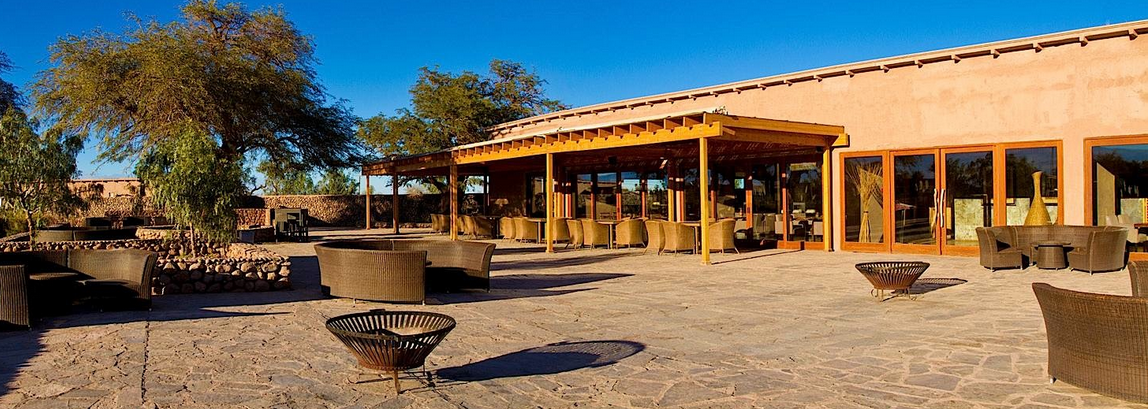 Perfeitamente situado a dois quilômetros da cidade de San Pedro de Atacama, na beira do deserto mais seco do mundo, o Hotel Cumbres permanece como um oásis de tranquilidade. E um lugar especial, onde a arquitetura antiga de AtacameñosAyllu combina com estilo moderno e sensibilidade. Entre a mata nativa e elementos de design de pedra, os hóspedes desenvolvem uma profunda sensação de conexão com os seus arredores.1º dia - Calama - Hotel Cumbres San Pedro de AtacamaChegada a Calama. Recepção e traslado regular ao Hotel Cumbres San Pedro de Atacama - oferecido pelo próprio hotel. Hospedagem por 4 noites, com todas as refeições.2º ao 4º dia - Hotel Cumbres San Pedro de AtacamaDias livres para desfrutar da estrutura e todas as atividades que o hotel oferece.5º dia - Hotel Cumbres San Pedro de Atacama - CalamaEm horário a ser determinado, traslado regular ao aeroporto de Calama - oferecido pelo próprio hotel.Preço doRoteiro Terrestre, por pessoa em US$Observação:Os hotéis mencionados acima incluem taxas locais.O critério internacional de horários de entrada e saída de hotéis, normalmente é:Check-in: 15h00		Check-out: 12h00Programas de Natal e ReveillonSomente hospedagem de no mínimo 3 noites. O roteiro inclui:4 noites em San Pedro de AtacamaCafé da manhã diárioTodas as refeições no hotelOpen bar as 11h00 às 23h00 (exceto bebidas premium)Welcome drink4 cápsulas de café e água de cortesiaWelcome drink2 explorações diárias de meio dia ou de 1 dia inteiro, com guias especializados - oferecidas pelo hotel Traslados entre o hotel e San Pedro de Atacama - em horários estabelecidosTraslados regulares aeroporto de Calama/hotel/aeroporto - oferecido pelo próprio hotelO roteiro não inclui:Passagem aéreaDespesas com documentos e vistosDespesas de caráter pessoal, gorjetas, telefonemas, etc.Qualquer item que não esteja no programaDocumentação necessária para portadores de passaporte brasileiro:Passaporte: com validade mínima de 6 meses da data de embarque com 2 páginas em brancoVisto: nãoé necessário visto para o ChileVacina: não é necessário CIDADEHOTELTIPO APTONOITESSan Pedro de AtacamaCumbres San Pedro de AtacamaDuplo4VALIDADEaté 28 fev 191 mar a 30 set 191 out 19 a 28 fev 20Apto DuploUS$  1.936US$  2.220 US$   2.390Valores informativos sujeitos a disponibilidade e alteração de valores até a confirmação. Preços finais somente serão confirmados na efetivação da reserva. Não são válidos para períodos de feiras, feriados, Natal e Reveillon, estando  sujeitos a políticas e condições diferenciadas.Valores em dólares americanos por pessoa, sujeitos à disponibilidade e alteração sem aviso prévio.15/01/2019